PILEGRIMMER  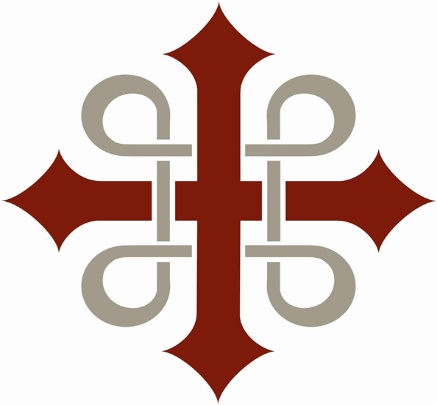 Intro til temaet:Hva er en pilegrim?PilegrimsvandringerPilegrims-stav Info finnes i hefte: Pilegrimsleia, Verdal kommune, Nord-Trøndelag.Lage Pilegrims stav.Finn ett passende emne. Bruk Or eller Selje. Ca 3 cm tykk, og 1,5 m lang.Sag den fint i endene. Bruk gjerne en tursag.Spikk: skjær ut bokstaven din i barken, og evt lag andre mønster.Merkes med navnTørkes før bruk, da blir de lettere.Pilegrimsvandring til St. Olavs kolbe ved Klinga.Gå fra Hallemskorsen på Stiklestad, ved Leksdalsvannet.Følg veien østover opp den lange bakken, ta til venstre, passer gården til Wekre, følg veien til du kommer til en flate med åker på toppen. Ta til venstre, og følg en traktorvei langs åkerkanten, ca 1 kilometer. Etter hvert blir det bare en sti. Kolben er merket med skilt.Drikk vann fra kilden, evt ta med tilbake til skolen.Ta med et stort papirstykke, og tegn omrisset av den store flate steinen. Ca 1,5 x1,5 meter.Sagnet sier: Olav den hellige ble sint da han hørte at bondehæren samlet seg på Stiklestad. Han tok sverdet sitt og kløyv en stor stein. Den ene steinen ligger ved St. Olav kolbe, og den andre ved Bjartnes.Ta med tegningen av steinen. Gå til Bjartnes gård. Ved Klyverstua er det et bord med steinplate. Sammenlign omrisset på tegning med steinen.Kan sagnet stemme?